ΣΥΛΛΟΓΟΣ ΕΚΠΑΙΔΕΥΤΙΚΩΝ Π. Ε.                    Μαρούσι  12 – 11 – 2023                                                                                                                     ΑΜΑΡΟΥΣΙΟΥ                                                   Αρ. Πρ.: 201Ταχ. Δ/νση: Μαραθωνοδρόμου 54                                            Τ. Κ. 15124 Μαρούσι                                                  Τηλ.: 210 8020697                                                                                         Πληροφ.: Δ. Πολυχρονιάδης (6945394406)     Email:syll2grafeio@gmail.com                                               Δικτυακός τόπος: http//: www.syllogosekpaideutikonpeamarousisou.gr                                                                                                                                                         ΠΡΟΣΤΑ ΜΕΛΗ ΤΟΥ ΣΥΛΛΟΓΟΥ ΜΑΣΚοινοποίηση: Δ. Ο. Ε., Συλλόγους Εκπ/κών Π. Ε. της χώραςΘέμα: « Κάλεσμα σε κινητοποίηση διαμαρτυρίας την Τρίτη 14 – 11 – 2023 στη Βουλή – Αλληλεγγύη στον Παλαιστινιακό λαό». Το Δ. Σ. του Συλλόγου Εκπ/κών Π. Ε. Αμαρουσίου καταγγέλλει τις ανιστόρητες και απαράδεκτες επιθέσεις που δέχτηκε ο κλάδος των εκπαιδευτικών από το Υπουργείο Παιδείας, τα ΜΜΕ και το Κεντρικό Ισραηλιτικό Συμβούλιο για την αλληλεγγύη χιλιάδων εκπαιδευτικών και μαθητών απέναντι στον λαό της Παλαιστίνης.Κατανοούμε την δύσκολη θέση της κυβέρνησης και του Υπουργού Παιδείας, να πείσουν τους χιλιάδες εκπαιδευτικούς και τη νεολαία για την απαράδεκτη στάση που κρατάνε απέναντι στη γενοκτονία που διεξάγεται στη Λωρίδα της Γάζας, στο διαχρονικό έγκλημα της παράνομης κατοχής των παλαιστινιακών εδαφών, της διαρκούς εξόντωσης αμάχων και παιδιών. Η κυβέρνηση και το ΥΠΑΙΘΑ βρίσκονται σε δύσκολη θέση, γιατί υπάρχει ομόθυμη στήριξη του ελληνικού λαού στον παλαιστινιακό λαό αλλά και στην διεθνή πλέον απαίτηση να μπει ένα τέλος στη σφαγή με την ικανοποίηση στο δίκαιο αίτημα για την δημιουργία Παλαιστινιακού κράτους στη βάση των αποφάσεων του ΟΗΕ. Απαιτούμε εδώ και τώρα ο Υπουργός Παιδείας να πάρει πίσω τις απαράδεκτες δηλώσεις που προσβάλλουν όλο τον κλάδο των εκπαιδευτικών.Καλούμε το Διοικητικό Συμβούλιο της ΟΛΜΕ προκειμένου να υπερασπίσει την τιμή και την υπόληψη των χιλιάδων εκπαιδευτικών και να προστατευτεί από κάθε στοχοποίηση να προχωρήσει άμεσα σε εξώδικη διαμαρτυρία χρησιμοποιώντας κάθε νόμιμο μέσο.Συμμετέχουμε στη κινητοποίηση με ανάρτηση πανό έξω από τη Βουλή την Τρίτη 14 – 11 – 2023 στις 18:00.Συνεχίζουμε μαζί με τους μαθητές μας, τους γονείς όλους τους εργαζόμενους δράσεις και εκδηλώσεις αλληλεγγύης στον Παλαιστινιακό λαό.ΟΛΟΙ/ΟΛΕΣ ΣΤΗ ΚΙΝΗΤΟΠΟΙΗΣΗ ΤΡΙΤΗ 14 – 11 – 2023 ΣΤΙΣ 18:00 ΣΤΗ ΒΟΥΛΗ!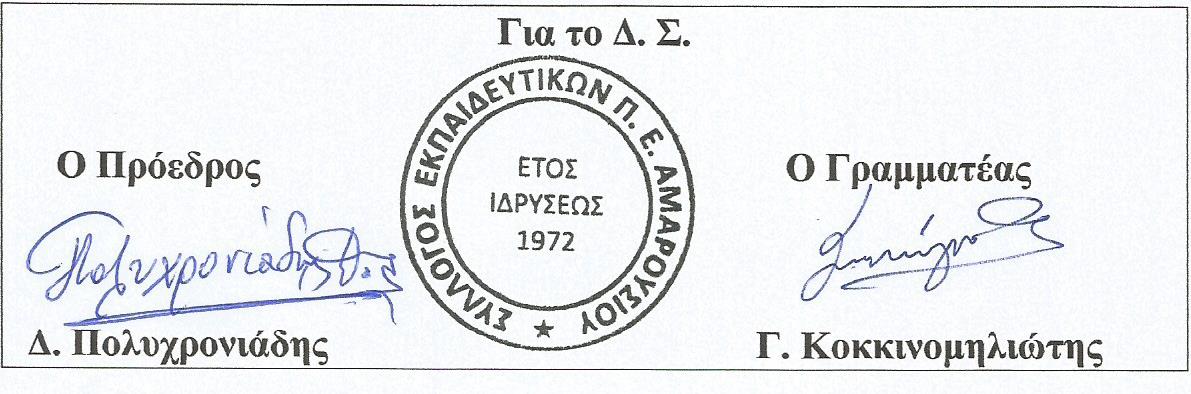 